Bagan Struktur OrganisasiBadan Pendapatan Daerah Kota Bogor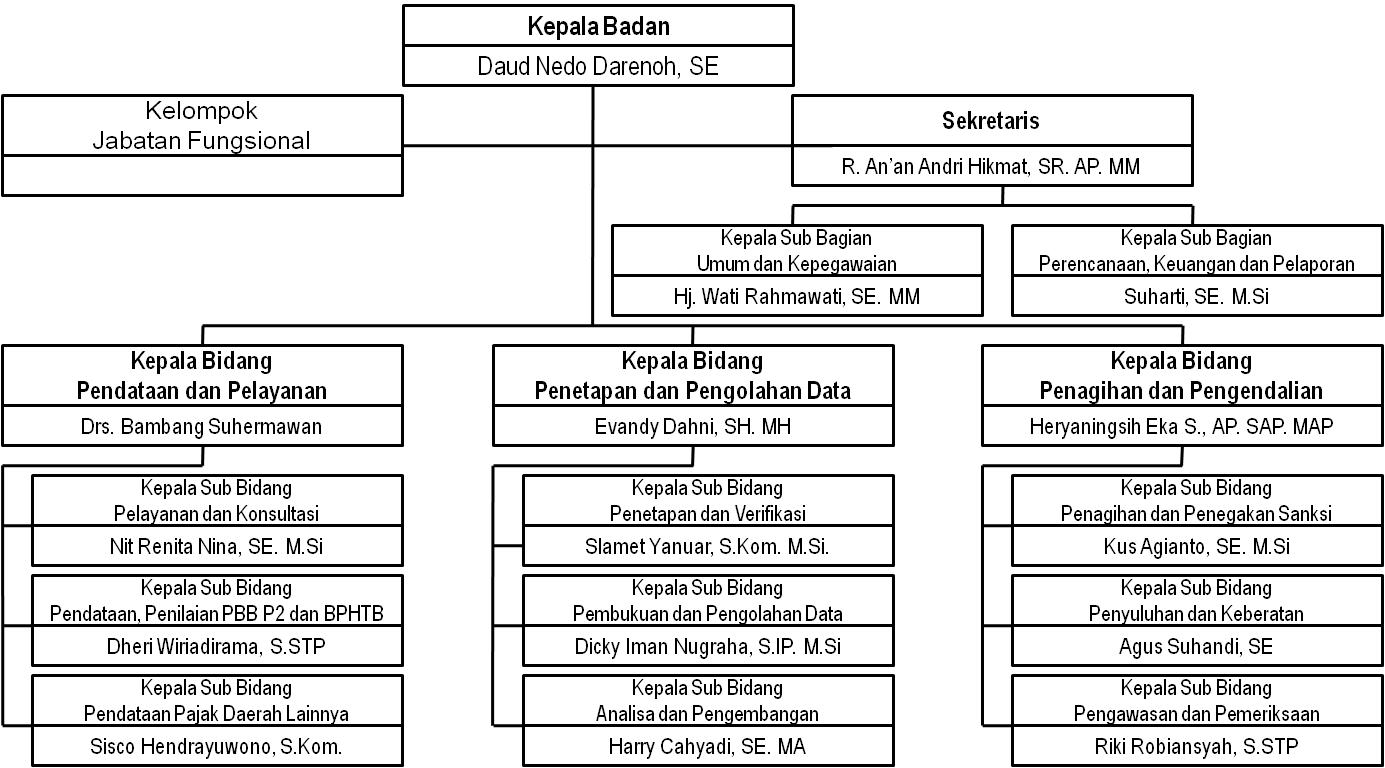 